7-1 NOTES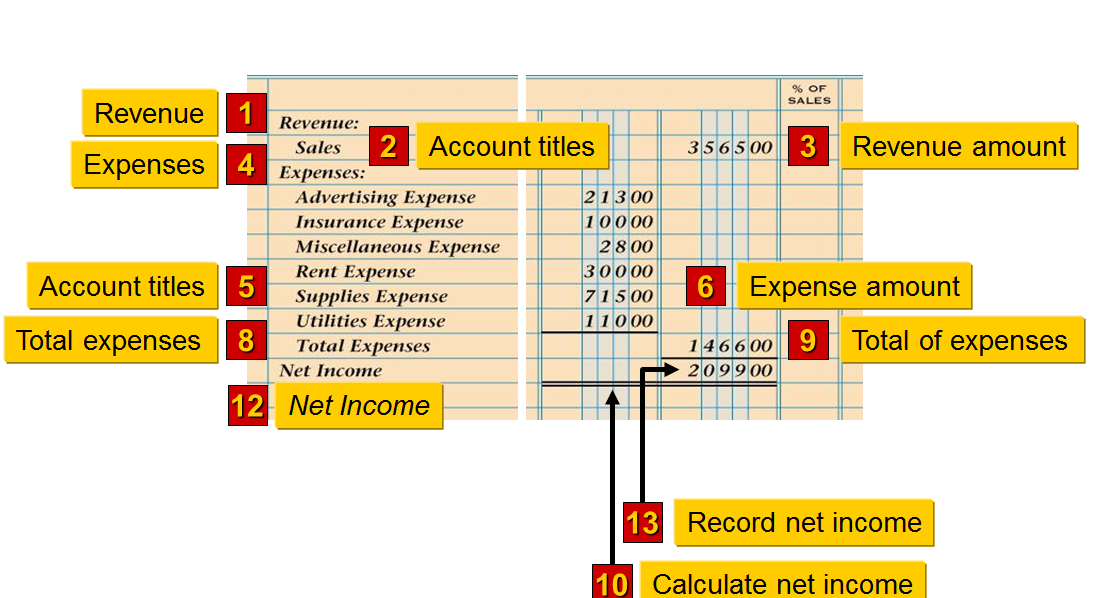 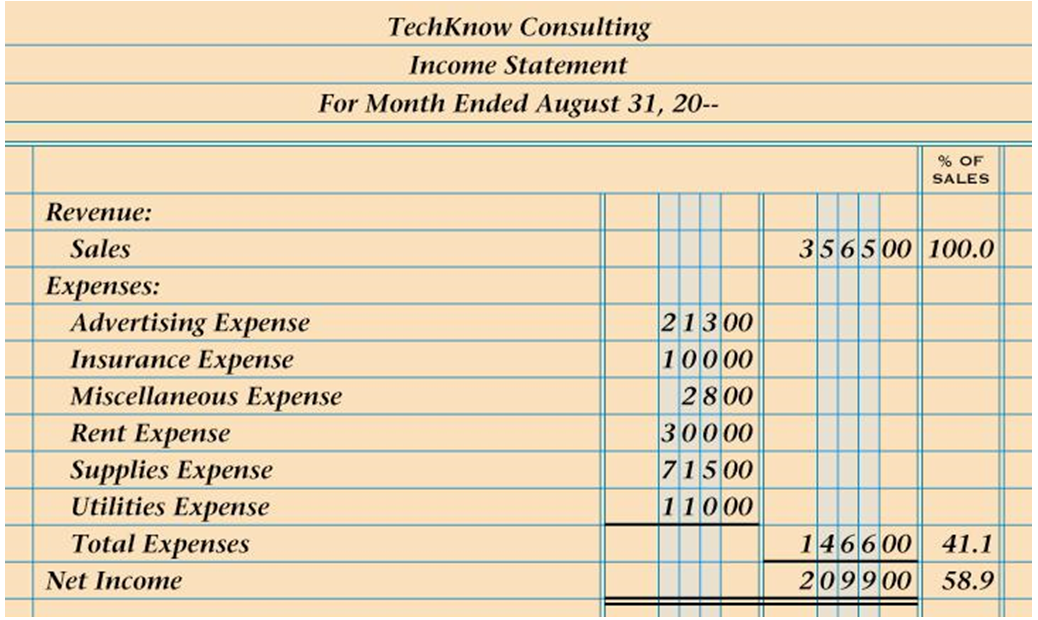 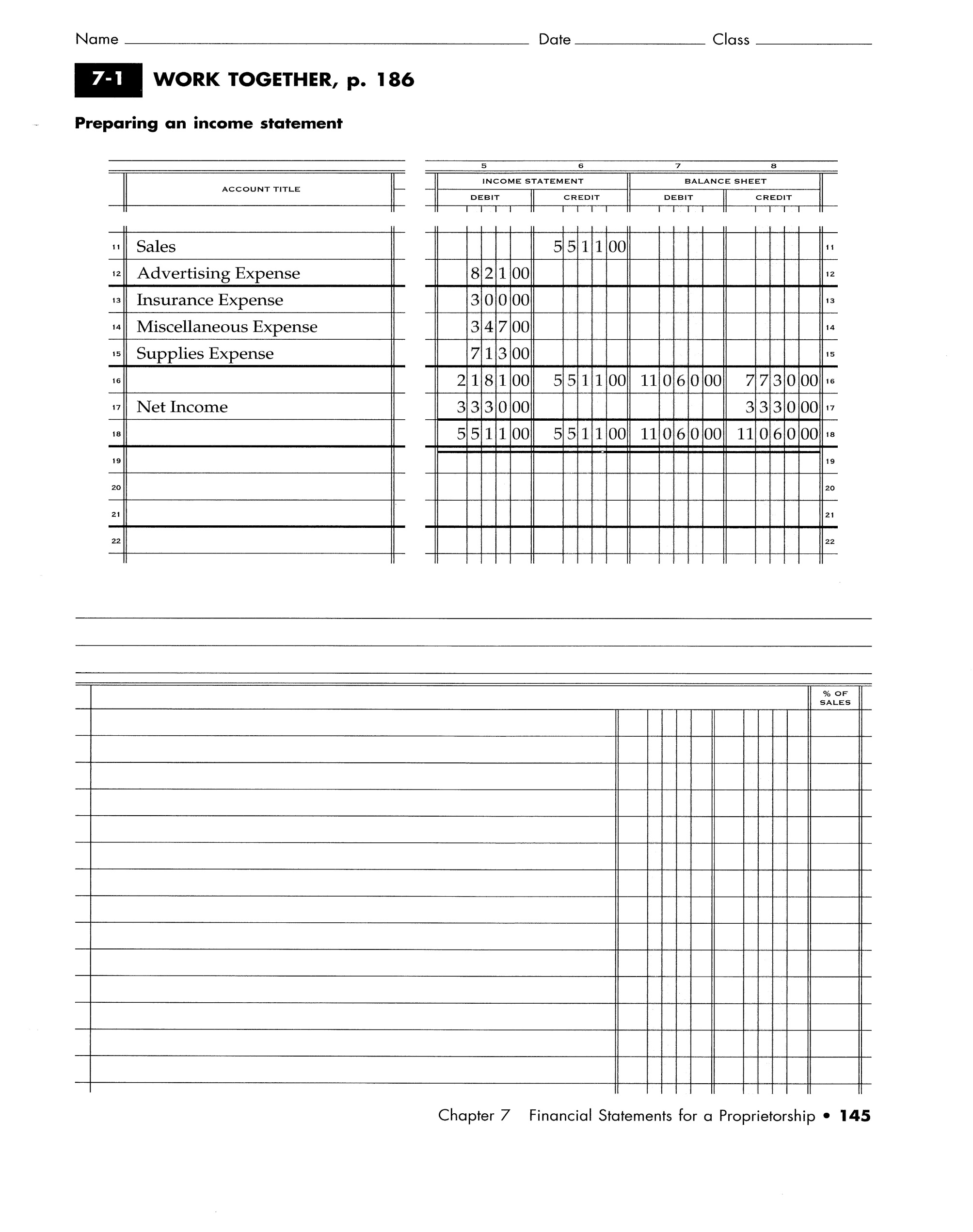 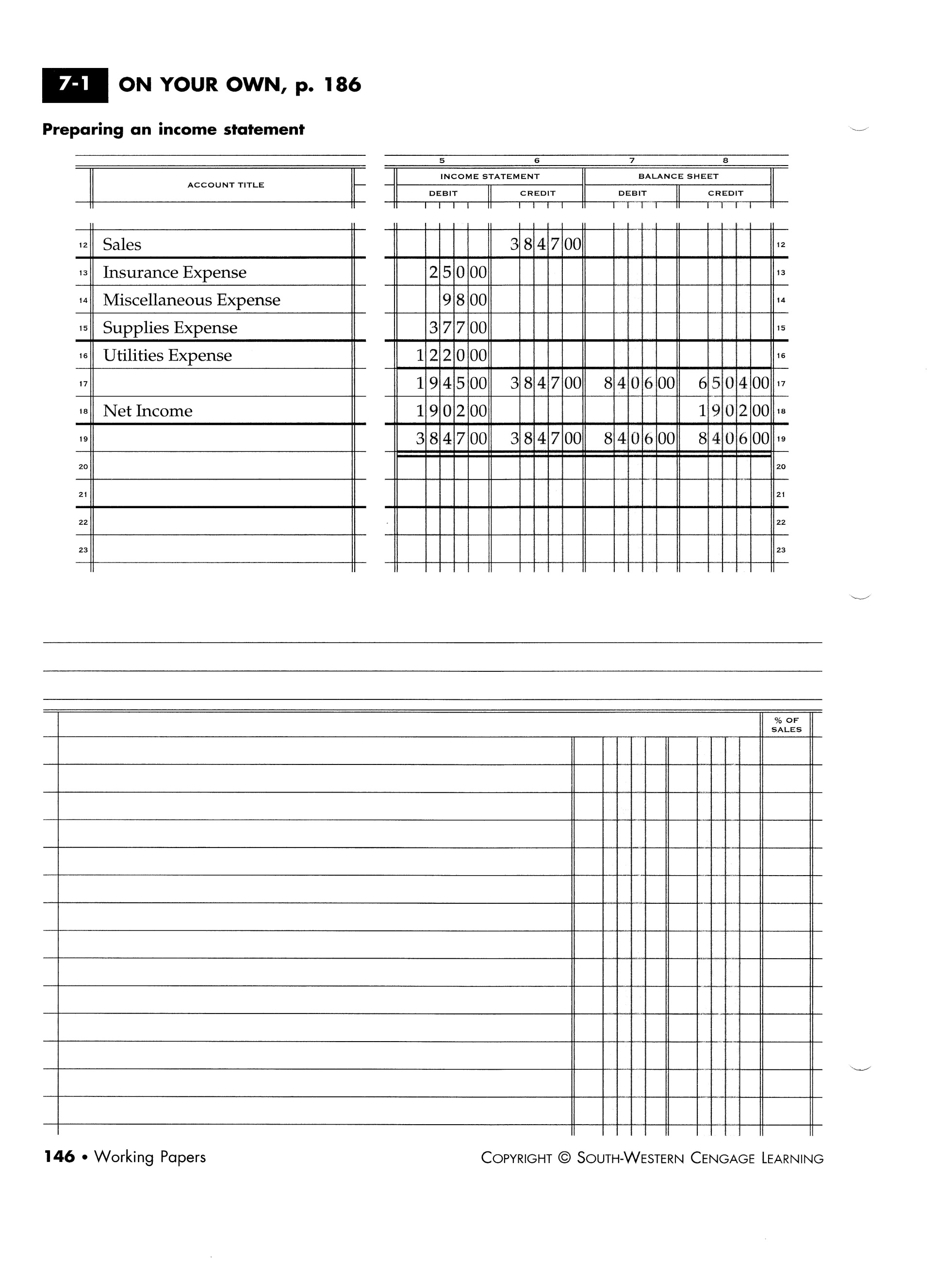 